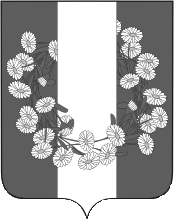 СОВЕТ БУРАКОВСКОГО СЕЛЬСКОГО ПОСЕЛЕНИЯКОРЕНОВСКОГО  РАЙОНАРЕШЕНИЕ/проектот 00.04.2023                                                                                                                             № 000х.БураковскийО внесении изменений в решение Совета Бураковского сельского поселения Кореновского района от 28 марта 2023 года № 187 «Об утверждении Положения о муниципальной службе в Бураковском сельском поселении Кореновского района» С целью приведения нормативных правовых актов Совета Бураковского сельского поселения Кореновского района в соответствие с действующим законодательством, Совет Бураковского сельского поселения Кореновского района  р е ш и л: Внести в приложение к решению Совета Бураковского сельского поселения Кореновского района от 28 марта 2023 года № 187 «Об утверждении Положения о муниципальной службе в Бураковском сельском поселении Кореновского района» следующие изменения:подпункты а, б пункта 2 части 7 раздела 3 изложить в следующей редакции:«а) участие на безвозмездной основе в управлении политической партией, органом профессионального союза, в том числе выборным органом первичной профсоюзной организации, созданной в органе местного самоуправления, участие в съезде (конференции) или общем собрании иной общественной организации, жилищного, жилищно-строительного, гаражного кооперативов, товарищества собственников недвижимости;б) участие на безвозмездной основе в управлении некоммерческой организацией (кроме участия в управлении политической партией, органом профессионального союза, в том числе выборным органом первичной профсоюзной организации, созданной в органе местного самоуправления, участия в съезде (конференции) или общем собрании иной общественной организации, жилищного, жилищно-строительного, гаражного кооперативов, товарищества собственников недвижимости) с разрешения представителя нанимателя (работодателя), которое получено в порядке, установленном законом Краснодарского края;»;1.2. пункт 6 части 7 раздела 3 изложить в следующей редакции:«6) выезжать в командировки за счет средств физических и юридических лиц, за исключением командировок, осуществляемых на взаимной основе по договоренности органов местного самоуправления Бураковского сельского поселения Кореновского района с органами местного самоуправления других муниципальных образований, а также с органами государственной власти и органами местного самоуправления иностранных государств, международными и иностранными некоммерческими организациями;».2. Обнародовать настоящее решение в установленных местах и разместить на официальном сайте Бураковского сельского поселения Кореновского района в информационно-телекоммуникационной сети «Интернет».3. Решение вступает в силу после его официального обнародования.Глава Бураковского сельского поселенияКореновского района                                                                        Л.И. Орлецкая